Soubor nejprve uložte do své složky, změňte název souboru: 115-vase-prijmeni.docxVytvořte nabídkový lístek podle vzoru, pokyny k formátování dole. 
Při vyhledávání obrázku zadejte příponu PNG. Obrázek bude bez bílého pozadí a dá se lépe zakomponovat do prvního řádku tabulky.Po splnění úkolu vzor a pokyny vymažte a uložte.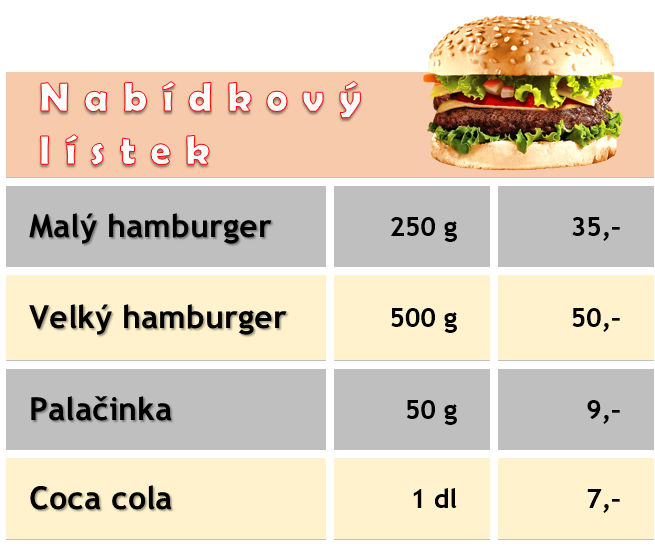 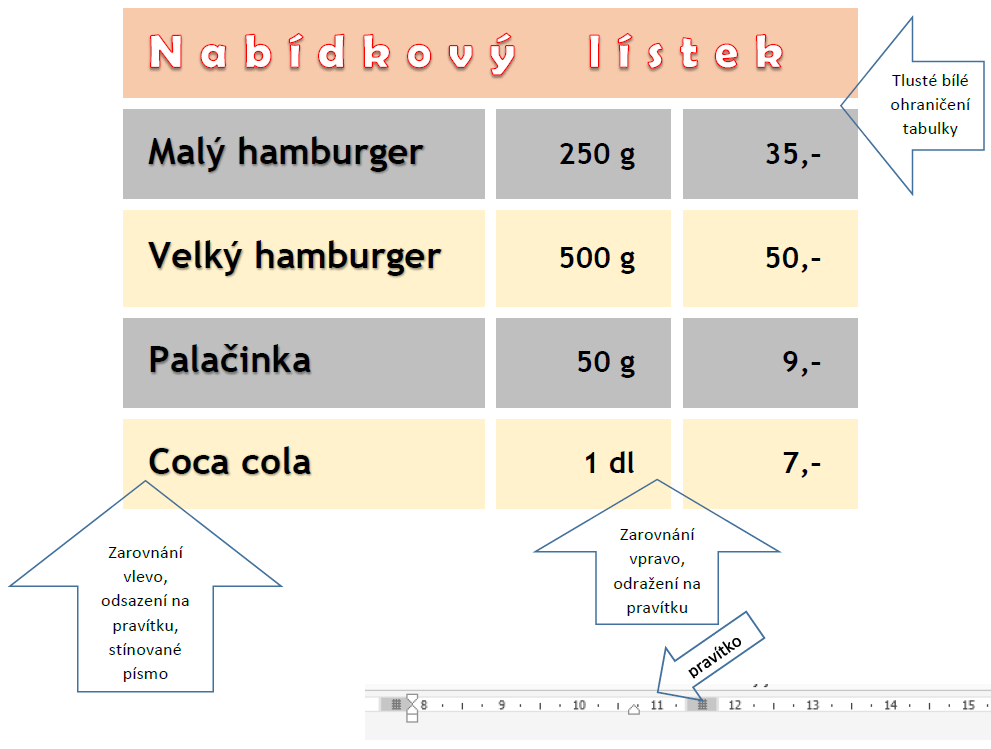 